ХАНТЫ-МАНСИЙСКИЙ АВТОНОМНЫЙ ОКРУГ – ЮГРАХАНТЫ-МАНСИЙСКИЙ РАЙОНДУМАРЕШЕНИЕ17.02.2023											№ 251Об информации о работе по обеспечению поступления налоговых платежей и сборов в бюджет Ханты-Мансийского района в 2022 годуЗаслушав информацию о работе по обеспечению поступления налоговых платежей и сборов в бюджет Ханты-Мансийского района в 2022 году, представленную межрайонной инспекцией Федеральной налоговой службы №1 по Ханты-Мансийскому автономному округу – Югре, руководствуясь частью 1 статьи 31 Устава Ханты-Мансийского района, Дума Ханты-Мансийского районаРЕШИЛА:Принять к сведению информацию о работе по обеспечению поступления налоговых платежей и сборов в бюджет Ханты-Мансийского района в 2022 году согласно приложению к настоящему решению.Председатель ДумыХанты-Мансийского района							Е.А. Данилова17.02.2023Приложениек решению ДумыХанты-Мансийского районаот 17.02.2023 № 251Информацияо работе по обеспечению поступления налоговых платежей и сборов в бюджет Ханты-Мансийского района в 2022 годуУчет налогоплательщиков (ЕГРИП, ЕГРЮЛ, ЕГРН)По состоянию на 01.01.2023 общее количество налогоплательщиков зарегистрированных на территории Ханты-Мансийского района составляет 232 юридических лица и 18 199 физических лиц, из числа которых 354 – индивидуальные предприниматели. Количество поставленных на учет физических лиц - налогоплательщиков налога на профессиональный доход составляет 490. За период с 01.01.2022 по 31.12.2022 поставлено на налоговый учет 3 юридических лица, что на 7 лиц меньше аналогичного периода 2021 года (10). Ликвидировано, реорганизовано, исключено 11 юридических лиц из ЕГРЮЛ по решению регистрирующего органа, за аналогичный период 2021 года – 10.По состоянию на 01.01.2023 зарегистрировано индивидуальных предпринимателей 72, что на 2 больше аналогичного периода 2021 года (70). Прекращена деятельность 85 предпринимателей, что на 9 больше показателя аналогичного периода 2021 года (76).В отчетном периоде поставлено (снято с учета) на учет физических лиц по месту жительства 1 044, что по сравнению с аналогичным периодом больше на 69 (975).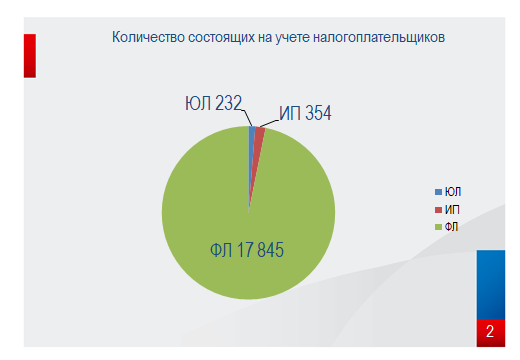 Поступление налоговых платежейЗа 2022 год налогоплательщиками, осуществляющими деятельность на территории города Ханты-Мансийска и Ханты-Мансийского района, в консолидированный бюджет Российской Федерации мобилизовано доходов без учета страховых взносов 39,4 млрд. руб. В сравнении с аналогичным периодом прошлого года (35,9 млрд. руб.) поступления выросли на 3,5 млрд. руб. или на 10%. В федеральный бюджет поступило 8,3 млрд. руб., что на 1,3 млрд. руб. больше поступлений за аналогичный период прошлого года (7,0 млрд. руб.). В консолидированный бюджет Ханты-Мансийского автономного округа – Югры мобилизовано доходов 31 млрд. руб., по сравнению с аналогичным периодом прошлого года поступления (28,9 млрд. руб.) увеличились на 8% или 2,1 млрд. руб. В бюджет Ханты-Мансийского района мобилизовано доходов – 1,6 млрд. руб. или 4% от поступлений в целом по Инспекции. По сравнению с АППГ поступления увеличились на 22% (или на 298 млн. руб.). Динамика поступлений средств по сравнению с соответствующими периодами прошлых лет выглядит следующим образом:Таблица 1Динамика поступлений в бюджет Ханты-Мансийского района за годтыс. руб.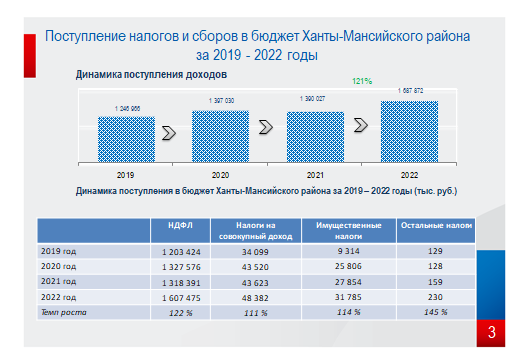 Основными налогами, формирующими бюджет Ханты-Мансийского района, являются:- налог на доходы физических лиц – 95% или 1 607 млн. руб.;- налоги на совокупный доход – 3% или 48 млн. руб.;- на долю имущественных налогов приходится 2% или 38 млн. руб.По всем основным видам налоговых доходов имеется рост поступлений к показателям предыдущего года.Мероприятия по урегулированию задолженности, обеспечению процедур банкротстваВ связи с особенностями формирования статистической отчетности по задолженности разделить информацию на муниципальные образования город Ханты-Мансийск и Ханты-Мансийский район в настоящее время не предоставляется возможным.По состоянию на 01.01.2023 задолженность по налогам, сборам, пени и штрафам, администрируемым Инспекцией и имеющим отчисления в местный бюджет, составила 398 млн. руб., в том числе по налогу 308 млн. руб.Таблица 2Динамика изменения показателей задолженности на 01.01.2023 к предыдущему годутыс. руб.Организация работы с задолженностью юридических лиц и индивидуальных предпринимателейФункции по принудительному взысканию задолженности Приказом УФНС России по Ханты-Мансийскому автономному округу – Югре с 01.11.2021 переданы в специализированную инспекцию (Долговой центр – Межрайонная ИФНС России № 10 по Ханты-Мансийскому автономному округу – Югре (г. Лангепас, код ИФНС 8625).За 12 месяцев 2022 года в адрес налогоплательщиков-должников направлено более 7 тыс. требований об уплате налогов на сумму 2 952 млн. руб. Погашено должниками после получения требований 852 млн. руб. или 29%. Организация работы с задолженностью физических лиц, зачисляемой в местные бюджетыПо состоянию на 01.01.2023 задолженность по имущественным налогам физических лиц, зачисляемым в местные бюджеты, составила 146 млн. руб., в том числе по налогу 129 млн. руб., по сравнению с аналогичным периодом предыдущего года снизившись на 18,5 млн. руб. или на 11%.За 12 месяцев 2022 года подготовлено и направлено в адрес должников 7 261 заявлений о выдаче судебного приказа на сумму 128 млн. руб. В рамках проводимой работы по ст. 48 Налогового кодекса Российской Федерации (далее – НК РФ) за 12 месяцев 2022 года судебными органами вынесено 6 704 судебных приказов на 120 млн. руб. Полученные в результате обращения в суд документы Долговой центр направляет на взыскание работодателям или в службу судебных приставов, с начала года направлено на взыскание 5 087 судебных приказа на общую сумму 112 млн. руб.По данным информационного ресурса по взаимодействию с ФССП по состоянию на 01.01.2023 возбуждено 4 730 исполнительных производства на сумму 101 млн. руб.Задолженность муниципальных предприятий и учрежденийВ связи с введением с 01.01.2023 единого налогового счета (ЕНС) и продолжающимися работами по формированию сальдо ЕНС Инспекция не может предоставить актуальную задолженность муниципальных предприятий и учреждений Ханты-Мансийского района. Контроль за соблюдением интересов РФ как кредитора в делах по банкротству и в процедурах, применяемых в деле о банкротстве в 2022 годуПо состоянию на 01.01.2023 в процедурах банкротства находится 292 должника, в том числе 30 юридических лиц. В стадии конкурсного производства – 27 должников, в стадии наблюдения – 3 должника. Общая сумма задолженности, приостановленной к взысканию в связи с введением процедур банкротства, составляет 859 млн. руб., сумма текущей задолженности банкротов – 284 млн. руб.Из 264 физических лиц, находящихся в процедуре банкротства, в отношении 241 введена процедура реализации имущества, в отношении 21 – процедура реструктуризации долгов, в отношении 2 – внесудебное банкротство гражданина. Требования по обязательным платежам в бюджетную систему физических лиц, включенные в реестр требований кредиторов, составляют 23,5 млн. руб. Как правило, основной объем задолженности, включенный в реестр требований кредиторов – без учета обязательств перед бюджетом - это обязательства должника по кредитным договорам перед банками.По состоянию на 01.01.2023 в ходе процедур банкротства погашено задолженности по обязательным платежам и денежным обязательствам перед Российской Федерацией:1) включенной в реестр требований кредиторов на сумму 1,4 млн. руб.; 2) текущих платежей на сумму 2 278 млн. рублей.Оценка эффективности контрольной работы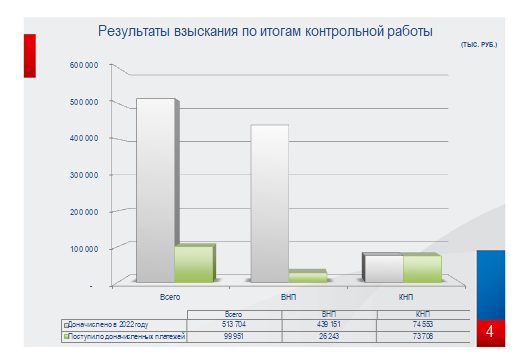 Таблица 4За 2022 год в бюджетную систему Российской Федерации поступило всего 99 951 тыс. руб. или 19 % от суммы дополнительно начисленных платежей по результатам контрольной работы (за отчетный период доначислено 513 704 тыс. руб.).Анализ сумм поступивших (взысканных) платежей по результатам выездных налоговых проверокПо выездным налоговым проверкам за 2022 год поступления составили 26 243 тыс. руб., что на 43 695 тыс. руб. меньше по сравнению с аналогичным периодом прошлого года (за  2021 год взыскано 69 938 тыс. руб.). Удельный вес поступивших (взысканных) платежей от дополнительно начисленных платежей составил 6 %.Анализ сумм поступивших (взысканных) платежей по камеральным налоговым проверкамПо результатам камеральных налоговых проверок в бюджетную систему РФ поступило (взыскано) 73 708 тыс. руб., что на 36 682 тыс. руб. больше по сравнению с аналогичным периодом прошлого года (за 2021 год взыскано по КНП 37 026 тыс. руб.). Удельный вес поступивших (взысканных) платежей от дополнительно начисленных платежей составил 99 %.Результаты контрольных (надзорных) мероприятий применения контрольно-кассовой техники за 2022 годПо осуществлению контрольных (надзорных) мероприятий, направленных на исключение нарушения законодательства о применении контрольно-кассовой техники, Межрайонной ИФНС России № 1 по Ханты-Мансийскому автономному округу – Югре проведена следующая работа.По ст. 14.5 Кодекса об административных правонарушениях выявлено 10 нарушений, из них в 3-х случаях вынесено предупреждение и в 7 случаях применены штрафные санкции на общую сумму 90 тыс. руб., из которых погашено 100 тыс. руб.С марта 2022 года в рамках соблюдения законодательства о применении контрольно-кассовой техники осуществлялись профилактические мероприятия в соответствии с Федеральным законом от 31.07.2020 № 248-ФЗ «О государственном контроле (надзоре) и муниципальном контроле в Российской Федерации». За 2022 год Инспекцией вынесено 35 предостережений о недопустимости нарушения обязательных требований законодательства о применении контрольно-кассовой техники.Эффективность работы по взаимодействию с правоохранительными органами В отчетном периоде на рассмотрение в следственные органы для решения вопроса о возбуждении уголовных дел направлено 3 материала на общую сумму 688 499 тыс. руб. из них:- 1 материал для возбуждения уголовного дела в рамках ст. 82 НК РФ.- 2 материала для возбуждения уголовных дел в рамках ст. 32 НК РФ.В отчетном периоде рассмотрено 3 материала на общую сумму 346 206 тыс. руб. По результатам рассмотрения вынесено 1 постановление о возбуждении уголовного дела по пункту 1 ст. 199 Уголовного Кодекса Российской Федерации (далее – УК РФ) в отношении 1 юридического лица (направленное в рамках ст. 82 НК РФ) и по пункту 1 ст. 198 УК РФ в отношении 1 индивидуального предпринимателя, а также получено уведомление из следственных органов о том, что направленный материал в рамках ст. 32 НК РФ, приобщен к ранее возбужденному уголовному делу (по материалу, направленному в рамках ст. 82 НК РФ) в отношении 1 налогоплательщика.За 2022 год поступила оплата в рамках уголовного дела в отношении 1 налогоплательщика в сумме 9 783 тыс. руб.Также в отчетном периоде направлено в суд после утверждения прокурором обвинительного заключения в порядке ст. 222 Уголовно-процессуального кодекса Российской Федерации (далее – УПК РФ) уголовное дело в отношении 1 юридического лица на общую сумму 21 256 тыс. руб. в соответствии со ст. 199.2 УК РФ. Поступило постановление о прекращении уголовного дела в отношении 1 налогоплательщика, направленного по ст. 199.2 УК РФ на общую сумму 153 941 тыс. руб. по части 4 ст. 213 УПК.В отчетном периоде Ханты-Мансийским районным судом вынесен приговор по уголовному делу в отношении руководителя 1 юридического лица в виде штрафа в сумме 400 тыс. руб.Наименование налогаПоступило за 2019 годПоступило за 2019 годПоступило за 2020 годПоступило за 2020 годПоступило за 2021 годПоступило за 2021 годПоступило за 2022 годПоступило за 2022 годДинамика 2022 к 2021Динамика 2022 к 2021Наименование налогаСуммаУд. Вес %СуммаУд. Вес %СуммаУд. Вес %СуммаУд. Вес %Сумма%НДФЛ1 203 424961 327 576951 318 391951 607 47595289 084122Налоги на совокупный доход34 099343 520343 623348 38234 759111Имущественные налоги9 314125 806227 854231 78523 931114Остальные налоги129-128-159-230-71145ВСЕГО1 246 9661001 397 0301001 390 0271001 687 872100297 845121Налог01.01.202201.01.2023Изменение%Специальные налоговые режимы81 39871 756-9 642-12   налог53 65949 008-4 651-9   пени и штрафы27 73922 748-4 991-18НДФЛ128 321152 31823 99719   налог84 032109 23225 20030   пени и штрафы44 28943 086-1 203-3Налог на имущество ФЛ22 74022 496-244-1   налог20 24520 157-880   пени и штрафы2 4952 339-156-6Земельный налог ФЛ13 16010 592-2 568-20   налог11 1209 274-1 846-17   пени и штрафы2 0401 318-722-35Земельный налог ЮЛ7 2438 5851 34219   налог5 2306 2541 02420   пени и штрафы2 0132 33131816Транспортный налог ФЛ129 006113 339-15 667-12   налог110 78799 883-10 904-10   пени и штрафы18 21913 456-4 763-26Транспортный налог ЮЛ18 06118 6585973   налог14 08114 3152342   пени и штрафы3 9804 3433639Отмененные местные налоги368253-115-31   налог303000   пени и штрафы338223-115-34ВСЕГО400 297397 997-2 300-1Налог01.01.202201.01.2023Изменение%Налог на имущество ФЛ22 74022 496-244-1   налог20 24520 157-880   пени и штрафы2 4952 339-156-6Земельный налог ФЛ13 16010 592-2 568-20   налог11 1209 274-1 846-17   пени и штрафы2 0401 318-722-35Транспортный налог ФЛ129 006113 339-15 667-12   налог110 78799 883-10 904-10   пени и штрафы18 21913 456-4 763-26ВСЕГО164 906146 427-18 479-11За 2021 годЗа 2022 годОтклонениеОтклонениеЗа 2021 годЗа 2022 год(+/-)%Начислено по КНП, тыс. руб.94 70974 553-20 15679Поступило по КНП, тыс. руб.37 02673 70836 682199Начислено по ВНП, тыс. руб.33 022439 151406 1291 330Поступило по ВНП, тыс. руб.69 93826 243- 43 69538Начислено по КНП и ВНП, тыс. руб.127 731513 704385 973 402Поступило по КНП и ВНП, тыс. руб.106 96499 951-7 01393Поступило по результатам контрольно-аналитической работы, тыс. руб.64 21860 755-3 46395